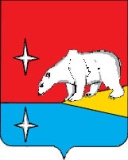 АДМИНИСТРАЦИЯГОРОДСКОГО ОКРУГА ЭГВЕКИНОТП О С Т А Н О В Л Е Н И ЕО внесении изменений в Положение о муниципальной комиссии по обследованию жилых помещений инвалидов и общего имущества в многоквартирных домах, в которых проживают инвалиды, на территории городского округа Эгвекинот, утвержденное Постановлением Администрации городского округа Эгвекинот от 28 февраля 2020 г. № 75-паВ целях приведения муниципального нормативного правового акта городского округа Эгвекинот в соответствие с законодательством Российской Федерации, руководствуясь Уставом городского округа Эгвекинот, Администрация городского округа Эгвекинот П О С Т А Н О В Л Я Е Т:Внести следующие изменения в Положение о муниципальной комиссии по обследованию жилых помещений инвалидов и общего имущества в многоквартирных домах, в которых проживают инвалиды, на территории городского округа Эгвекинот, утвержденное Постановлением Администрации городского округа Эгвекинот от               28 февраля 2020 г. № 75-па: 1.1. В разделе 4 «Порядок работы комиссии»:1) в пункте 4.9:абзац первый изложить в следующей редакции:«По результатам обследования оформляется акт обследования жилого помещения инвалида и общего имущества в многоквартирном доме, в котором проживает инвалид, в целях их приспособления с учетом потребностей инвалида и обеспечения условий их доступности для инвалида (далее - акт обследования), содержащий:»;в подпункте «б» слова «Постановления Правительства Российской Федерации от         9 июля 2016 г. № 649 «О мерах по приспособлению жилых помещений и общего имущества в многоквартирном доме с учетом потребностей инвалидов»,» заменить словами «Правил обеспечения условий доступности для инвалидов жилых помещений и общего имущества в многоквартирном доме, утверждённых Постановлением Правительства Российской Федерации от 9 июля 2016 г. № 649 (далее также – Правила),»;подпункт «е» изложить в следующей редакции:«е) перечень мероприятий по приспособлению жилого помещения инвалида и общего имущества в многоквартирном доме, в котором проживает инвалид, с учетом потребностей инвалида и обеспечения условий их доступности для инвалида (далее - мероприятия), определяемый на основании Правил с учетом мнения инвалида, проживающего в данном помещении (в случае, если в акте комиссии сделан вывод о наличии технической возможности для приспособления жилого помещения инвалида и общего имущества в многоквартирном доме, в котором проживает инвалид, с учетом потребностей инвалида и обеспечения условий их доступности для инвалида).Форма акта обследования утверждается Министерством строительства и жилищно-коммунального хозяйства Российской Федерации.»;2) раздел 4 дополнить пунктом 4.10.1 следующего содержания:«4.10.1. Правила проведения проверки экономической целесообразности реконструкции или капитального ремонта многоквартирного дома (части дома), в котором проживает инвалид, в целях приспособления жилого помещения инвалида и (или) общего имущества в многоквартирном доме, в котором проживает инвалид, с учетом потребностей инвалида и обеспечения условий их доступности для инвалида утверждаются Министерством строительства и жилищно-коммунального хозяйства Российской Федерации.»; 3) в пункте 4.11:абзац первый изложить в следующей редакции:«По результатам проверки экономической целесообразности (нецелесообразности) реконструкции или капитального ремонта многоквартирного дома (части дома), в котором проживает инвалид, в целях приспособления с учетом потребностей инвалида и обеспечения условий их доступности для инвалида комиссия по форме, утвержденной Министерством строительства и жилищно-коммунального хозяйства Российской Федерации, принимает решение:»;4) в пункте 4.13:в подпункте «б» после слов «их доступности для инвалида» дополнить словами  «,предусмотренного подпунктом «а» пункта 4.11 настоящего Положения.»;5) в пункте 4.14: в подпункте «б» после слов «их доступности для инвалида» дополнить словами «,предусмотренного подпунктом «б» пункта 4.11 настоящего Положения.»;6) в пункте 4.16 после слов «Заключение комиссии» дополнить словами «,предусмотренное пунктом 4.13 настоящего Положения,».Настоящее постановление обнародовать в местах, определенных Уставом городского округа Эгвекинот, разместить на официальном сайте Администрации городского округа Эгвекинот в информационно-телекоммуникационной сети «Интернет».Настоящее постановление вступает в силу со дня его обнародования.Контроль исполнения настоящего постановления возложить на Управление промышленной политики Администрации городского округа Эгвекинот (Абакаров А.М.).Проект постановления Администрации городского округа Эгвекинот «О внесении изменений в Положение о муниципальной комиссии по обследованию жилых помещений инвалидов и общего имущества в многоквартирных домах, в которых проживают инвалиды, на территории городского округа Эгвекинот, утвержденное Постановлением Администрации городского округа Эгвекинот от 28 февраля 2020 г. № 75-па»Подготовил:                                                            Резников Д.А.Согласовано:                                                           Абакаров А.М.                                                                                  Егорова А.В.                                                                                  Спиридонова И.Л.                                                                                  Шпак А.В.                                                                                  Лавренчук Г.С.                                                                                  Сучкова Л.А.Разослано: дело, Регистр, УСП, УПиСХП, КДНиЗП, ОСПН в Иультинском районе, ИРФ ГБУЗ «ЧОКЦСОН»от 17 июля 2020 г.№  278 - пап. ЭгвекинотПервый заместитель Главы АдминистрацииА.М. Абакаров